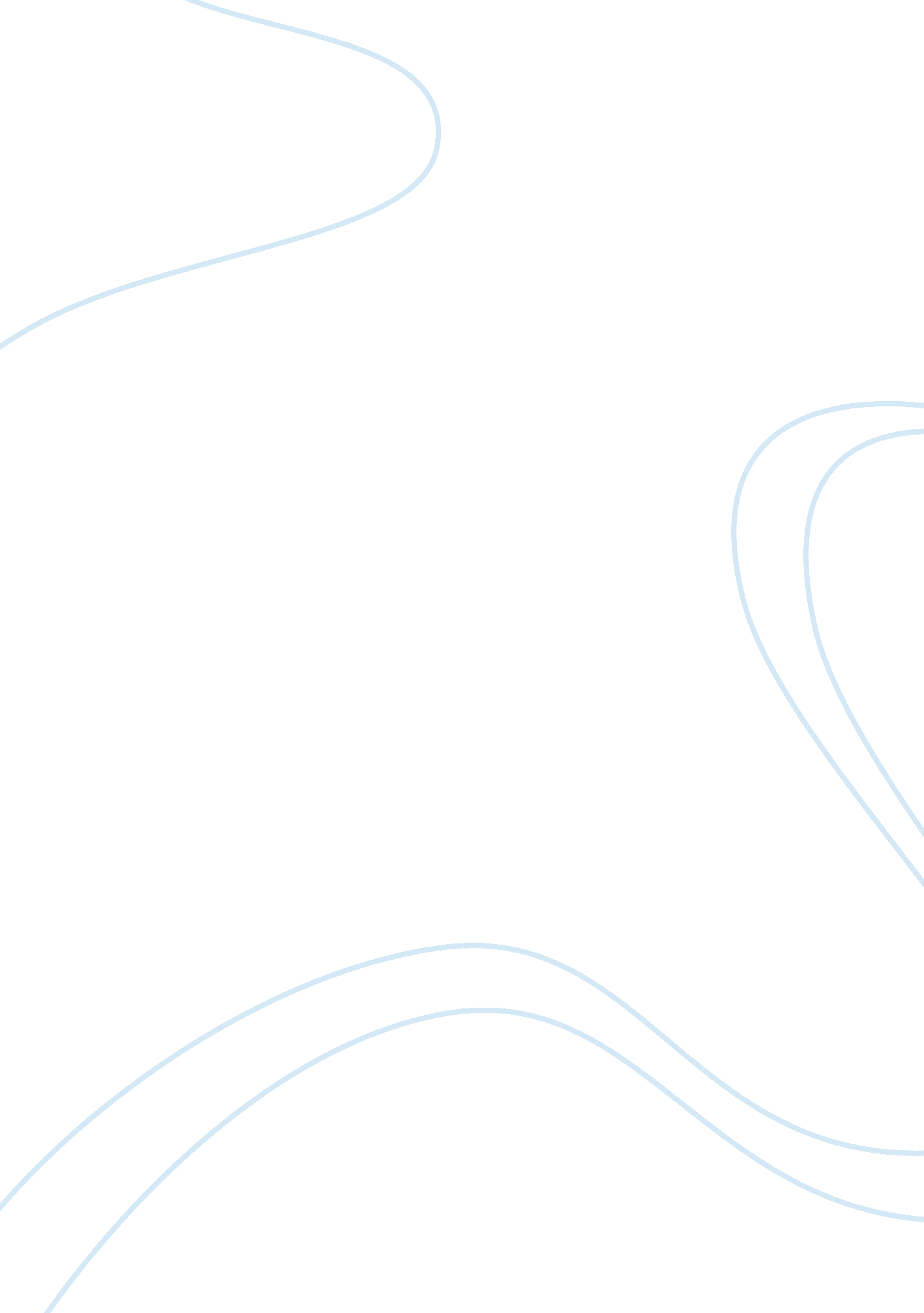 "techniques and also on the left side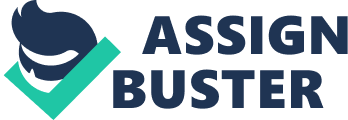 “ Techniques Used in Facial ExpressionRecognition Systems” 2. 4. 1   “ Human Face Recognition”(Yusuf, Mohamad, & Sufyana, 2017) gave an in depth analysis on mostprominent color prototype. Using those color prototype, it can handle a clearcut problem in facial detection which includes poses, illumination conditionsand occlusions. They demonstrated application territories, procedures utilized, comments and also measurable change of the color models from “ Red Green Blue” (RGB) color model. Anotherstructure for productive face recognition utilizing skin color division wassuggested. The procedure includes changing the face pictures from RGB to thechose color prototype; at that point division was done by choosing a limit anincentive for each of the shading models. Watershed algorithm is connected toseparate the facial component from the foundation. Lastly, lips zone isconfined as it might be missing amid the detection procedure. A detection levelof about 97. 22% was gotten utilizing standard database. Their system focuses ona scope of applications, for example, PC login security, international IDvalidation, and explicit entertainment separating. In this work Viola Jonesalgorithms was utilized for the recognition of the face. Paul Viola and MichaelJones had suggested in the year 2001, the algorithm.. It was gone for focusingon the issue of face identification however can likewise be prepared forrecognizing diverse object classes. Haar Feature determination is utilized tocoordinate the shared characteristics found in human countenances. Thefundamental picture ascertains the rectangular highlights in fixed time whichbenefits it over other sophisticated features. Integral picture at (x, y) coordinates produces the pixel aggregate directions above and also on theleft side of the (x, y). The classifier was trained using Ada boost algorithm tobuild solid classifiers by cascading the previously weak classifiers that was used. According to(Chua, Han, & Ho, 2000) that  treat the “ face recognition” problem as a non-rigid “ object recognition problem”. Rigorousparts of the face of one individual are removed in the wake of registering therange informational collections of appearances having changed “ facial expression”. These unbending partsare utilized to make a model library for productive ordering. For a testconfront, models are recorded from the library and the most fitting models arepositioned by their similitude with the “ test face”. Verification of each miniature face can be rapidlyand productively distinguished. This is likewise an approach and distinguishingproof of human countenances which is available, and a “ near-real-time” face acknowledgment framework whichtrail a subject’s head and after that perceives the individual by contrastingqualities of the face with those of known people is clarified. This treat “ facerecognition” as a two-dimensional acknowledgment issue, exploiting the waythat faces are regularly upright and in this manner might be portrayed of 2-Dtrademark views by a little arrangement. “ Face image” are anticipated onto a component space (‘ face space’) which best “ encodes” the variety amongknown “ faceimages”. Theface space which is characterized by the “ eigenfaces”, which are the “ eigenvectors” of the arrangementof faces, they don’t really relate to detached highlights, for example, eyes, ears, and noses. This demonstrate the capacity to known how to perceive newfaces in an unsupervised way (Turk & Pentland, 1991). Theidentification stage, a quick algorithm for face discovery is joined withagreeable “ modular neural system” (MNNs) to upgrade the execution ofthe location procedure. A basic plan for helpful “ modular neutralnetworks” is portrayed to take care of this issue by partitioning theinformation into three gatherings. Besides, another quicker face identificationapproach is exhibited through image disintegration into many sub-pictures andapplying cross connection in recurrence space between each sub-picture and theweights of the concealed layer. For the acknowledgmentstage, another idea for rotation invariant in light of “ Fourierdescriptors” and neural systems is displayed. Although “ Fourierdescriptors” size is interpretation invariant, scaling or interpretationinvariance has no requirement. This is on the grounds that the face sub-picture(20 x 20 pixels) is divided from the entire image amid the detection procedure. 